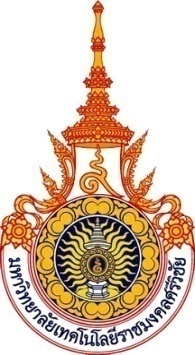 ชื่อโครงการ…………………………………………………………………...…….……. รหัสกิจกรรม             (สำหรับเจ้าหน้าที่งานพัฒนานักศึกษา)                                                            เป็นโครงการใหม่ เพิ่งจัดขึ้นครั้งแรก เป็นโครงการที่เคยจัดมาแล้ว หรือจัดเป็นประจำทุกปีหน่วยงานที่เสนอโครงการ…………………………………………………...……….ผู้รับผิดชอบโครงการ		๓.๑ หัวหน้าโครงการ๓.๑.๑ ชื่อ – สกุล…………………………………..…………...…. ตำแหน่ง.........................................................รหัสนักศึกษา.......................................... คณะ.......................................................................................สาขา……….……………………..…………….… แขนง………………………………………………….……………………..…โทรศัพท์................................................... หอพัก............................................. ห้อง..............................๓.๒ ผู้ร่วมรับผิดชอบโครงการ๓.๒.๑ ชื่อ – สกุล…………………………………..…………...…. ตำแหน่ง.........................................................รหัสนักศึกษา.......................................... คณะ.......................................................................................สาขา……….……………………..…………….… แขนง………………………………………………….……………………..…โทรศัพท์................................................... หอพัก............................................. ห้อง..............................๓.๒.๒ ชื่อ – สกุล…………………………………..…………...…. ตำแหน่ง.........................................................รหัสนักศึกษา.......................................... คณะ.......................................................................................สาขา……….……………………..…………….… แขนง………………………………………………….……………………..…โทรศัพท์................................................... หอพัก............................................. ห้อง..............................๓.๓ ที่ปรึกษาโครงการ๓.๒.๑ ชื่อ – สกุล…………………………………..…………...…. ตำแหน่ง.........................................................โทรศัพท์................................................ลักษณะของโครงการ๔.๑ ประเภทของกิจกรรมเสริมหลักสูตร	๔.๑.๑ กิจกรรมที่กำหนดให้นักศึกษาเข้าร่วม (หากระบุ..ข้อนี้ ให้ข้ามข้อ ๔.๑.๒)		 มหาวิทยาลัยบังคับให้เข้าร่วม 		 มหาวิทยาลัยกำหนดให้เลือกเข้าร่วม 	๔.๑.๒ กิจกรรมที่กำหนดให้นักศึกษาเลือกเข้าร่วม (หากระบุ..ข้อนี้ ให้ข้ามข้อ ๔.๑.๑)		 กิจกรรมด้านพัฒนาคุณธรรมจริยธรรม 		 กิจกรรมด้านพัฒนาทักษะทางวิชาการและวิชาชีพ		 กิจกรรมด้านพัฒนาบุคลิกภาพ		 กิจกรรมด้านพัฒนาสุขภาพ		 กิจกรรมด้านทำนุบำรุงส่งเสริมศิลปวัฒนธรรมและสิ่งแวดล้อม๔.๒ ความสอดคล้องตามกรอบมาตรฐานคุณวุฒิระดับอุดมศึกษาแห่ชาติ		 คุณธรรม จริยธรรม ความรู้ ทักษะทางปัญญา ทักษะความสัมพันธ์ระหว่างบุคคลและความรับผิดชอบ ทักษะการวิเคราะห์เชิงตัวเลข การสื่อสาร และการใช้เทคโนโลยีสารสนเทศ๔.๓ ความสอดคล้องตามนโยบายสถานศึกษา ๓D กิจกรรมด้านประชาธิปไตย กิจกรรมด้านคุณธรรม จริยธรรม กิจกรรมด้านภูมิคุ้มกันภัยจากยาเสพติด๔.๔ ความสอดคล้องกับนโยบายสภามหาวิทยาลัย ด้านพัฒนาคุณภาพการเรียนการสอน ด้านพัฒนาคุณภาพนักศึกษา ด้านพัฒนาคุณภาพบุคลาการ ด้านพัฒนาการบริหารจัดการ และการประกันคุณภาพ ด้านพัฒนาคุณภาพงานวิจัย นวัตกรรม และบริการชุมชน ด้านพัฒนาการทำนุบำรุงศิลปวัฒนธรรม และอนุรักษ์สิ่งแวดล้อมหลักการและเหตุผล……………………………………………………………………………………………………………………………………………………………………………………………………………………………………………………………………………………………………………...……………………………………………………………………………………………………………………………………………………...วัตถุประสงค์๖.๑ …………………………………………………………………………๖.๒ …………………………………………………………………………ระยะเวลาในการดำเนินการระยะเวลาเตรียมการ	 	: ……………………………………………………………………ระยะเวลาดำเนินงาน 		: ……………………………………………………………………ระยะเวลาประเมินผล 	: ……………………………………………………………………สถานที่ดำเนินโครงการ…………………………………………………………………………………กลุ่มเป้าหมายผู้เข้าร่วมโครงการ (ระบุกลุ่มเป้าหมายและจำนวนผู้เข้าร่วมให้ชัดเจน) ๙.๑ ผู้บริหาร			จำนวน.........คน๙.๒ อาจารย์			จำนวน.........คน๙.๓ บุคลาการ		จำนวน.........คน๙.๔ นักศึกษา		จำนวน.........คน๙.๕ อื่นๆ (ระบุ..................)	จำนวน.........คน	รวมทั้งสิ้น		จำนวน.........คนตัวชี้วัด	๑๐.๑ ผู้เข้าร่วมโครงการมีความพึงพอใจ ร้อยละ ๙๐ (Ex)	๑๐.๒ ผู้เข้าร่วมโครงการได้รับประโยชน์ ร้อยละ ๙๐ (Ex) แผนการดำเนินงาน (PDCA)	๑๑.๑ การวางแผนการดำเนินการ (P: Plan)- ขออนุมัติโครงการ (Ex)- ประชุมคณะกรรมการและผู้เกี่ยวข้องเพื่อวางแผนดำเนินการ (Ex)	๑๑.๒ การดำเนินงานตามแผน (D: Do)		- จัดเตรียมการ ติดต่อวิทยากร/สถานที่/เอกสาร/อุปกรณ์ต่างๆ (Ex)		- ดำเนินงานตามแผนตารางกำหนดการที่วางไว้ (Ex)	๑๑.๓ การติดตามและประเมินผลการดำเนินงาน (C: Check)		- เครื่องมือที่ใช้ในการติดตามผล........ (Ex)		- ระยะเวลาในการติดตามผล........... (Ex)	๑๑.๔ การปรับปรุง/พัฒนา ผลการติดตามและประเมินผลการดำเนินงาน (A: Action)		- วิธีหรือขั้นตอนการปรับปรุงและพัฒนา........... (Ex)วิธีการดำเนินโครงการ	 งบประมาณที่ดำเนินการ (ระบุรายละเอียดค่าใช้จ่ายให้จัดเจน) งบประมาณแผ่นดิน		 งบประมาณเงินรายได้	 อื่นๆ................................................หมายเหตุ ขอถั่วเฉลี่ยค่าใช้จ่ายและจำนวนคนทุกรายการ โดยเบิกจ่ายตามระเบียบ หลักเกณฑ์กำหนดและไม่เกินเงินที่ได้รับผลที่คาดว่าน่าจะได้รับ๑๔.๑ …………………………………………………………………………๑๔.๒ …………………………………………………………………………๑๔.๓ …………………………………………………………………………									ลงชื่อ......................................................									(                                             )									ตำแหน่ง.................................................					                                                         ผู้เสนอโครงการ									วันที่............./.................../....................ความคิดเห็นอาจารย์ที่ปรึกษา………………………………………………………………………………………………………………………………………………………………………………………………………………………………………………………………………………………………………………………………………………………………………………………………………………………………………………………ลงชื่อ......................................................									(                                             )									              อาจารย์ที่ปรึกษา									วันที่............./.................../....................ความคิดเห็นนายกสโมสรนักศึกษาคณะวิทยาศาสตร์และเทคโนโลยีการประมง………………………………………………………………………………………………………………………………………………………………………………………………………………………………………………………………………………………………………………………………………………………………………………………………………………………………………………………ลงชื่อ......................................................                                                                                               (นายสุขแก้ว  เนื้อนุ้ย)								                      นายกสโมสรนักศึกษา                                                                                                                                                                                      คณะวิทยาศาสตร์และเทคโนโลยีการประมง									วันที่............./.................../....................ความคิดเห็นรองคณบดีฝ่ายพัฒนานักศึกษา คณะวิทยาศาสตร์และเทคโนโลยีการประมง………………………………………………………………………………………………………………………………………………………………………………………………………………………………………………………………………………………………......…………………………………………………………………………………………………………………………………………………ลงชื่อ......................................................					                                               (ผู้ช่วยศาสตราจารย์ชุตินุช  สุจริต)								                  รองคณบดีฝ่ายพัฒนานักศึกษา                                                                                 คณะวิทยาศาสตร์และเทคโนโลยีการประมง									วันที่............./.................../....................ความคิดเห็นคณบดี คณะวิทยาศาสตร์และเทคโนโลยีการประมง………………………………………………………………………………………………………………………………………………………………………………………………………………………………………………………………………………………………………………………………………………………………………………………………………………………………………………………                                                                            ลงชื่อ......................................................					                                  (ผู้ช่วยศาสตราจารย์ประเสริฐ  ทองหนูนุ้ย)                           							        คณบดีคณะวิทยาศาสตร์และเทคโนโลยีการประมง							               วันที่............./.................../....................รายละเอียดการดำเนินโครงการระยะเวลา      เริ่มต้น-สิ้นสุดระยะเวลาดำเนินโครงการ ระยะเวลาดำเนินโครงการ ระยะเวลาดำเนินโครงการ ระยะเวลาดำเนินโครงการ ผู้รับผิดชอบรายละเอียดการดำเนินโครงการระยะเวลา      เริ่มต้น-สิ้นสุดส.ค.ก.ย.ต.ค.พ.ย.ผู้รับผิดชอบ๑. ขออนุมัติโครงการ (Ex)๒๗ ส.ค. ๕๗นายกสโมสรนักศึกษาฯ๒. ประสานวิทยากร (Ex)๑๐ – ๒๕               ก.ย. ๕๗เลขานุการ๓. จัดเตรียมสถานที่ (Ex)๒๔ ก.ย. ๕๗คณะกรรมการสโมสรนักศึกษาฯ๔. จัดโครงการ (Ex)๒๕ ต.ค. ๕๗คณะกรรมการสโมสรนักศึกษาฯ๕. สรุปประเมินผล (Ex)๑ พ.ย. ๕๗เลขานุการรายการรายละเอียดจำนวนเงิน (บาท)ค่าตอบแทนค่าตอบแทนค่าตอบแทน๑.๑ ค่าตอบแทนวิทยาการ (Ex)บรรยาย...ชม. x อัตราค่าตอบแทน (Ex)๑.๒ ..................................รวมรวมค่าใช้สอยค่าใช้สอยค่าใช้สอย๒.๑ ค่าอาหารกลางวัน (Ex)คนละ...บาท x จำนวน...คน x จำนวน...มื้อ (Ex)๒.๒ ค่าอาหารว่าง (Ex)คนละ...บาท x จำนวน...คน x จำนวน...มื้อ (Ex)๒.๓ ...................................รวมรวมค่าวัสดุค่าวัสดุค่าวัสดุ๓.๑ ค่าวัสดุสำนักงาน (Ex)- กระดาษสี A๔ (Ex)จำนวน...รีม x ราคา...บาท/รีม (Ex)๓.๒ ค่าวัสดุประชาสัมพันธ์ (Ex)- ค่าไวนิล (Ex)ขนาด...เมตร x เมตรละ...บาท x จำนวน...ผืน (Ex)๓.๓ ...................................รวมรวมรวมทั้งสิ้นรวมทั้งสิ้น